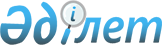 Об утверждении Правил назначения и освобождения ликвидационной комиссии принудительно ликвидируемых банка, страховой (перестраховочной) организации и накопительного пенсионного фонда и требования, предъявляемые к председателю и членам ликвидационной комиссии
					
			Утративший силу
			
			
		
					Постановление Правления Агентства Республики Казахстан по регулированию и надзору финансового рынка и финансовых организаций от 16 февраля 2004 года
№ 41. Зарегистрировано в Министерстве юстиции Республики Казахстан 25 марта 2004 года № 2771. Утратило силу постановлением Правления Национального Банка Республики Казахстан от 25 февраля 2013 года № 71

      Сноска. Утратило силу постановлением Правления Национального Банка РК от 25.02.2013 № 71 (вводится в действие по истечении десяти календарных дней после дня его первого официального опубликования).      Сноска. В название документа внесены изменения - постановлением Правления Агентства Республики Казахстан по регулированию и надзору финансового рынка и финансовых организаций от 9 января 2006 года N 8.      В целях совершенствования нормативной правовой базы, регулирующей деятельность ликвидационных комиссий принудительно ликвидируемых банков, страховых (перестраховочных) организаций и накопительных пенсионных фондов, Правление Агентства Республики Казахстан по регулированию и надзору финансового рынка и финансовых организаций постановляет:



      1. Утвердить прилагаемые Правила назначения и освобождения ликвидационной комиссии принудительно ликвидируемых банка, страховой (перестраховочной) организации и накопительного пенсионного фонда и требования, предъявляемые к председателю и членам ликвидационной комиссии. 

     Сноска. В пункт 1 внесены изменения - постановлением Правления Агентства Республики Казахстан по регулированию и надзору финансового рынка и финансовых организаций от 9 января 2006 года N 8.



      2. Настоящее постановление вводится в действие по истечении четырнадцати дней со дня государственной регистрации в Министерстве юстиции Республики Казахстан.



      3. Департаменту ликвидации финансовых организаций (Бадырленова Ж.Р.): 

      1) совместно с Юридическим департаментом (Байсынов М.Б.) принять меры к государственной регистрации в Министерстве юстиции Республики Казахстан настоящего постановления;

      2) в десятидневный срок со дня государственной регистрации в Министерстве юстиции Республики Казахстан довести настоящее постановление до сведения заинтересованных подразделений Агентства Республики Казахстан по регулированию и надзору финансового рынка и финансовых организаций, банков, страховых (перестраховочных) организаций и накопительных пенсионных фондов.



      4. Департаменту по обеспечению деятельности Агентства Республики Казахстан по регулированию и надзору финансового рынка и финансовых организаций принять меры к публикации настоящего постановления в средствах массовой информации Республики Казахстан.



      5. Контроль за исполнением настоящего постановления возложить на Председателя Агентства Республики Казахстан по регулированию и надзору финансового рынка и финансовых организаций Жамишева Б.Б.        ПредседательУтверждены               

постановлением Правления       

Агентства Республики Казахстан    

по регулированию и надзору финансового 

рынка и финансовых организаций    

от 16 февраля 2004 года за N 41     

  Правила 

назначения и освобождения ликвидационной комиссии принудительно ликвидируемых банка, страховой

(перестраховочной) организации и накопительного

пенсионного фонда и требования, предъявляемые

к председателю и членам ликвидационной комиссии     Сноска. Заголовок и преамбула с изменениями, внесенными постановлениями Правления Агентства РК по регулированию и надзору финансового рынка и финансовых организаций от 09.01.2006 N 8 ; от 28.11.2008 N 187 (порядок введения в действие см. п. 2 ). 

      Настоящие Правила регламентируют порядок назначения и освобождения Комитетом по контролю и надзору финансового рынка и финансовых организаций Национального Банка Республики Казахстан (далее - уполномоченный орган) председателя и членов ликвидационной комиссии принудительно ликвидируемых банка, страховой (перестраховочной) организации, накопительного пенсионного фонда (далее - финансовая организация) и устанавливают требования, предъявляемые к председателю и членам ликвидационной комиссии.

      Сноска. Преамбула в редакции постановления Правления Национального Банка РК от 01.07.2011 № 71 (вводится в действие по истечении десяти календарных дней после дня его первого официального опубликования). 

 Глава 1. Общие положения 

      1. Председатель и члены ликвидационной комиссии назначаются решением уполномоченного органа (далее - решение о назначении) из числа кандидатов, представивших необходимые документы (далее - кандидат) и соответствующих требованиям, установленным настоящими Правилами. 



      2. Председатель и члены ликвидационной комиссии, не являющиеся работниками уполномоченного органа, должны соответствовать требованиям, установленным пунктами 4 и 5 настоящих Правил, в течение всего периода деятельности ликвидационной комиссии. 



      3. Председатель и члены ликвидационной комиссии финансовой организации назначаются из числа работников уполномоченного органа в следующих случаях:



      1) несоответствия кандидатов требованиям настоящих Правил;



      2) отсутствия кандидатов на назначение в состав ликвидационной комиссии;



      3) отсутствия у финансовой организации ликвидационной массы либо недостаточности ее стоимости для покрытия текущих расходов.

      Работники уполномоченного органа не представляют документы, предусмотренные пунктом 6 настоящих Правил, и не проходят собеседование.

      Сноска. Пункт 3 в редакции постановления Правления Национального Банка РК от 01.07.2011 № 71 (вводится в действие по истечении десяти календарных дней после дня его первого официального опубликования).

           Глава 2. Требования, предъявляемые к кандидатам 

      4. К кандидату предъявляются следующие требования: 

      наличие высшего экономического либо юридического образования; 

      знание нормативных правовых актов, регламентирующих осуществление ликвидационных процедур финансовых организаций.

      Сноска. Пункт 4 с изменениями, внесенными постановлением Правления Национального Банка РК от 01.07.2011 № 71 (вводится в действие по истечении десяти календарных дней после дня его первого официального опубликования).



      5. Председателем либо членом ликвидационной комиссии финансовой организации не может быть назначено лицо: 

      имеющее непогашенную в установленном законодательством порядке судимость; 

      в отношении которого установлено наличие фактов нарушения требований законодательства Республики Казахстан в части проведения ликвидационных процедур в финансовой организации, неисполнения или ненадлежащего исполнения возложенных обязанностей при осуществлении ликвидационных процедур, совершения действий, ущемляющих интересы отдельных кредиторов либо предоставляющих преимущества другим, совершения иных действий (бездействия) (для лица, ранее являвшегося руководителем финансовой организации (филиала), председателем или членом ликвидационной комиссии); 

      имеющее в течение трех последних лет факты расторжения трудового договора по инициативе работодателя по основаниям, предусмотренным подпунктами 7), 9), 10), 13) пункта 1 статьи 54 Трудового кодекса Республики Казахстан от 15 мая 2007 года; 

      ранее являвшееся первым руководителем (председателем Правления), заместителем руководителя, главным бухгалтером финансовой организации или другого юридического лица в период не более чем за один год до принятия решения о принудительной ликвидации данной финансовой организации и другого юридического лица (в том числе по основанию банкротства). Указанное требование применяется в течение пяти лет после даты принятия решения о принудительной ликвидации финансовой организации (включая основание признания ее банкротом); 

      являющееся учредителем (участником, акционером) либо должностным лицом должника или кредитора ликвидируемой финансовой организации, за исключением должностного лица организации, осуществляющей обязательное гарантирование депозитов или Фонда гарантирования страховых выплат; 

      являющееся учредителем (участником, акционером) либо должностным лицом ликвидируемой финансовой организации; 

      являющееся дебитором либо кредитором ликвидируемой финансовой организации; 

      являющееся аффилиированным по отношению к ликвидируемой финансовой организации. 

       Сноска. Пункт 5 с изменениями, внесенными постановлением Правления Агентства РК по регулированию и надзору финансового рынка и финансовых организаций от 28.11.2008 N 187 (порядок введения в действие см. п. 2 ).  

Глава 3. Рассмотрение документов, представляемых для назначения председателем либо членом ликвидационной

комиссии финансовой организации, и принятие

решения о назначении 

      6. Кандидат представляет в уполномоченный орган заявление о назначении его председателем или членом ликвидационной комиссии финансовой организации, наименование которой указывается в заявлении, с приложением следующих документов:

      1) нотариально заверенной копии документа, удостоверяющего личность кандидата; 

      2) нотариально заверенной копии диплома о высшем образовании; 

      3) нотариально заверенных копий трудовой книжки, трудового договора; 

      4) копий документов, свидетельствующих о том, что кандидат ранее являлся председателем либо членом ликвидационной комиссии (при наличии таковых); 

      5) справки об отсутствии судимости; 

      6) анкеты по форме согласно Приложению 1 к настоящим Правилам; 

      7) копии лицензии на осуществление деятельности по управлению имуществом и делами неплатежеспособных должников в процедурах банкротства (при наличии таковой); 

      8) описи представленных документов. 

      Сноска. Пункт 6 с изменениями, внесенными постановлением Правления Агентства РК по регулированию и надзору финансового рынка и финансовых организаций от 28.11.2008 N 187 (порядок введения в действие см. п. 2); постановлением Правления Национального Банка РК от 01.07.2011 № 71 (вводится в действие по истечении десяти календарных дней после дня его первого официального опубликования).



      7. Уполномоченный орган в течение десяти рабочих дней со дня поступления документов, указанных в пункте 6 настоящих Правил, рассматривает заявления на их соответствие требованиям, установленным настоящими Правилами, и, при необходимости, направляет запросы иным государственным органам и(или) лицам. 

       Сноска. Пункт 7 с изменениями, внесенными постановлением Правления Агентства РК по регулированию и надзору финансового рынка и финансовых организаций от 28.11.2008 N 187 (порядок введения в действие см. п. 2 ). 



      8. В случае, если документы, представленные в уполномоченный орган, не соответствуют требованиям настоящих Правил, они возвращаются кандидату без рассмотрения. Копии возвращенных документов приобщаются к делу кандидата. 

      Повторно представленные документы кандидата считаются вновь поступившими и рассматриваются в порядке, установленном настоящими Правилами. 



      9. По результатам рассмотрения представленных документов на соответствие требованиям настоящих Правил соответствующим структурным подразделением уполномоченного органа готовится заключение по кандидатуре (ам), допущенной (ым) к собеседованию. 

      Данное заключение прилагается к пакету документов, представленных кандидатом. 

      Для кандидата, ранее являвшегося руководителем финансовой организации (филиала) или назначавшегося председателем либо членом ликвидационной комиссии, в заключении указываются сведения о его деятельности в названных должностях, о допущенных им нарушениях, состоянии ликвидационных процедур в финансовой организации. 

       Сноска. Пункт 9 с изменениями, внесенными постановлением Правления Агентства РК по регулированию и надзору финансового рынка и финансовых организаций от 28.11.2008 N 187 (порядок введения в действие см. п. 2 ). 



      10. Собеседование проводится квалификационной комиссией, создаваемой на основании приказа руководителя уполномоченного органа. Итоги собеседования оформляются протоколом квалификационной комиссии. 

      Целью собеседования является установление наличия знаний кандидата нормативных правовых актов, регламентирующих порядок осуществления ликвидационных процедур финансовых организаций и иных юридических лиц, соответствия кандидатов требованиям, установленным настоящими Правилами, а также выявление профессиональных знаний и способностей и личностных качеств кандидатов.

      Сноска. Пункт 10 с изменениями, внесенными постановлением Правления Национального Банка РК от 01.07.2011 № 71 (вводится в действие по истечении десяти календарных дней после дня его первого официального опубликования).



      11. Решение о назначении принимается уполномоченным органом на основании подготовленного заключения и протокола квалификационной комиссии и оформляется в виде приказа первого руководителя (лица, исполняющего его обязанности) уполномоченного органа.

      В приказе первого руководителя (лица, исполняющего его обязанности) уполномоченного органа о назначении указываются наименование ликвидируемой финансовой организации, фамилии, имена и, при наличии, отчества председателя ликвидационной комиссии и ее членов, реквизиты документов, удостоверяющих их личности.

      Сноска. Пункт 11 в редакции постановления Правления Национального Банка РК от 01.07.2011 № 71 (вводится в действие по истечении десяти календарных дней после дня его первого официального опубликования).



      12. Копия приказа первого руководителя (лица, исполняющего его обязанности) уполномоченного органа направляется кандидату, назначенному председателем или членом ликвидационной комиссии, в течение трех рабочих дней со дня подписания приказа.

      Сноска. Пункт 12 в редакции постановления Правления Национального Банка РК от 01.07.2011 № 71 (вводится в действие по истечении десяти календарных дней после дня его первого официального опубликования).



      12-1. Кандидатам, не прошедшим собеседование и не назначенным председателем или членом ликвидационной комиссии, направляется письменное уведомление о решении, принятом уполномоченным органом по результатам проведенного собеседования в течение трех рабочих дней со дня принятия решения квалификационной комиссией.

      Сноска. Правила дополнены пунктом 12-1 в соответствии с постановлением Правления Национального Банка РК от 01.07.2011 № 71 (вводится в действие по истечении десяти календарных дней после дня его первого официального опубликования). 

 Глава 4. Отказ в назначении председателем 

либо членом ликвидационной комиссии 

      13. Уполномоченный орган принимает решение об отказе в назначении кандидата председателем или членом ликвидационной комиссии финансовой организации (далее - решение об отказе) по следующим основаниям: 



      1) наличие недостоверной информации в представленных документах; 



      2) наличие документов и сведений о фактах нарушения требований законодательства Республики Казахстан в части проведения ликвидационных процедур в финансовой организации, неисполнения или ненадлежащего исполнения возложенных обязанностей, совершения действий, ущемляющих интересы отдельных кредиторов либо предоставляющих преимущества другим кредиторам, совершения иных действий (бездействия) (для кандидата, ранее назначавшегося председателем либо членом ликвидационной комиссии);



      3) несоответствие его требованиям, установленным настоящими Правилами. 

       Сноска. Пункт 13 с изменениями, внесенными постановлением Правления Агентства РК по регулированию и надзору финансового рынка и финансовых организаций от 28.11.2008 N 187 (порядок введения в действие см. п. 2); постановлением Правления Национального Банка РК от 01.07.2011 № 71 (вводится в действие по истечении десяти календарных дней после дня его первого официального опубликования). 

Глава 4-1. Освобождение председателя и (или) членов 

ликвидационной комиссии от исполнения обязанностей      Сноска. Правила дополнены главой 4-1 - постановлением Правления Агентства Республики Казахстан по регулированию и надзору финансового рынка и финансовых организаций от 9 января 2006 года N 8.   

      13-1. Уполномоченный орган освобождает председателя и (или) членов ликвидационной комиссии от исполнения обязанностей по следующим основаниям: 



      1) неисполнение и (или) ненадлежащее исполнение председателем и (или) членами ликвидационной комиссии своих обязанностей; 



      2) нарушение требований законодательства Республики Казахстан, в том числе в части проведения ликвидационных процедур в финансовой организации и настоящих Правил;



      3) решение уполномоченного органа о назначении председателя и (или) членов ликвидационной комиссии из числа работников уполномоченного органа в соответствии с пунктом 3 настоящих Правил; 



      4) ходатайство председателя ликвидационной комиссии об освобождении от исполнения обязанностей председателя ликвидационной комиссии по собственному желанию; 



      5) ходатайство председателя ликвидационной комиссии об освобождении от исполнения обязанностей члена ликвидационной комиссии в связи с расторжением трудового договора. Ходатайство представляется в уполномоченный орган не позднее даты расторжения трудового договора с членом ликвидационной комиссии.

      Сноска. Пункт 13-1 с изменениями, внесенными постановлением Правления Агентства РК по регулированию и надзору финансового рынка и финансовых организаций от 28.11.2008 N 187 (порядок введения в действие см. п. 2); постановлением Правления Национального Банка РК от 01.07.2011 № 71 (вводится в действие по истечении десяти календарных дней после дня его первого официального опубликования).



      13-2. Соответствующее структурное подразделение уполномоченного органа на основании отчетов ликвидационной комиссии, актов проведенных проверок деятельности ликвидационной комиссии и иных материалов готовит заключение. 



      13-3. Исключен постановлением Правления Национального Банка РК от 01.07.2011 № 71 (вводится в действие по истечении десяти календарных дней после дня его первого официального опубликования).



      13-4. Решение об освобождении председателя и (или) членов ликвидационной комиссии от исполнения обязанностей принимается уполномоченным органом на основании подготовленного заключения и протокола квалификационной комиссии. 



      13-5. Копия решения об освобождении от исполнения обязанностей направляется председателю и (или) членам ликвидационной комиссии в течении трех дней со дня его подписания.  

  Глава 5. Заключительные положения       14. (исключен - постановлением Правления Агентства Республики Казахстан по регулированию и надзору финансового рынка и финансовых организаций от 9 января 2006 года N 8.   



      15. Вопросы, не урегулированные настоящими Правилами, разрешаются в порядке, предусмотренном законодательством Республики Казахстан. 

 Приложение                       

к Правилам назначения и          

освобождения ликвидационной      

комиссии принудительно           

ликвидируемых банка, страховой   

(перестраховочной) организации   

и накопительного пенсионного     

фонда и требования,              

предъявляемые к председателю и   

членам ликвидационной комиссии         Сноска. Приложение в редакции постановления Правления Национального Банка РК от 01.07.2011 № 71 (вводится в действие по истечении десяти календарных дней после дня его первого официального опубликования).                             АНКЕТА

    кандидата на назначение его председателем либо членом

                     ликвидационной комиссии

_________________________________________________________________

     (полное наименование принудительно ликвидируемой финансовой организации)

____________________________________________________________________________________ 20__ года

           (дата)      Наименование должности _____________________________________

      Биографические данные:

      1. Фамилия, имя, отчество

__________________________________________________________________

                                  (указывать полностью)

      2. Домашний адрес (в том числе указание почтового индекса)

__________________________________________________________________

      3. Дата и место рождения

__________________________________________________________________

      4. Гражданство

__________________________________________________________________

      5. Полные реквизиты документа, удостоверяющего личность

__________________________________________________________________

      6. Регистрация по месту жительства

__________________________________________________________________

      7. Полный номер контактного телефона

__________________________________________________________________

      8. Данные об образовании (включая курсы повышения квалификации):      9. Любая другая информация, которую считаете важной для

объективного определения Вашей квалификации и компетентности:

_________________________________________________________________

_________________________________________________________________      10. Прямое и косвенное участие в уставном капитале финансовых

организаций и юридических лиц:      11. Сведения о полученных займах:      12. Привлекались ли Вы к административной ответственности

за совершение правонарушений на финансовом рынке

________________________________________________________________      13. Являлись ли Вы в прошлом руководящим работником

финансовой организации или другого юридического лица, принудительно

ликвидируемого или признанного банкротом

________________________________________________________________

________________________________________________________________

    (наименование организации, должность, период работы, дата вынесения судом

        решения о ликвидации/банкротстве, причина ликвидации/банкротства)      14. Имеете ли Вы непогашенную в установленном законодательством

порядке судимость ______________________________________________      15. Имеются ли в отношении Вас факты нарушения требований

законодательства Республики Казахстан в части проведения

ликвидационных процедур в финансовой организации, неисполнения

или ненадлежащего исполнения возложенных обязанностей при

осуществлении ликвидационных процедур, совершения действий,

ущемляющих интересы отдельных кредиторов либо предоставляющих

преимущества другим, совершения иных действий (бездействия).

При наличии таковых, укажите какие ____________________________

_______________________________________________________________

             (наименование организации, должность, период работы)      16. Имеются ли у Вас в течение трех последних лет факты

расторжения трудового договора по инициативе работодателя по

основаниям, предусмотренным подпунктами 7), 9), 10), 13)

пункта 1 статьи 54 Трудового кодекса Республики Казахстан

от 15 мая 2007 года ___________________________________________      17. Являлись ли Вы ранее первым руководителем (председателем

Правления), заместителем руководителя, главным бухгалтером

финансовой организации или другого юридического лица в период

не более чем за один год до принятия решения о принудительной

ликвидации данной финансовой организации и другого юридического

лица (в том числе по основанию банкротства) ___________________

_______________________________________________________________

   (наименование организации, должность, период работы, дата вынесения судом

        решения о ликвидации/банкротстве, причина ликвидации/банкротства)      18. Являетесь ли Вы учредителем (участником, акционером)

либо должностным лицом должника или кредитора ликвидируемой

финансовой организации ________________________________________      19. Являетесь ли Вы учредителем (участником, акционером)

либо должностным лицом ликвидируемой финансовой организации

_______________________________________________________________      20. Являетесь ли Вы дебитором либо кредитором ликвидируемой

финансовой организации ________________________________________      21. Являетесь ли Вы аффилиированным лицом по отношению к

ликвидируемой финансовой организации __________________________.      Подпись __________                       Дата ___________ 
					© 2012. РГП на ПХВ «Институт законодательства и правовой информации Республики Казахстан» Министерства юстиции Республики Казахстан
				под-

пунктнаименование

учебного

заведения,

факультета

(отделения,

специальности)период

обученияприсвоенная

квалификацияреквизиты

диплома об

образовании,

сертификата,

свидетельствместо

нахождения

учебного

заведения1.2....Подпунктнаименование и

место нахождения

юридического лицауставные виды

деятельности

юридического

лицасумма и доля Вашего

участия в уставном

капитале данного

юридического лица1.2....под-

пунктнаименование

(имя лица) и

место нахожде-

ния лица,

выдавшего займсумма

основного

долга

по займудата

выдачи

займадата

погаше-

ния

займасумма

задол-

женности

на

текущий

моментставка

вознаграж-

дения по

займу

(в %

годовых)1.2....